Publicado en Madrid el 02/03/2020 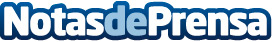 El Outsourcing, una nueva estrategia empresarial en las Tic según Hasten GroupEn el actual contexto económico de globalización aparecen nuevas estrategias empresariales. Una de ellas, el Outsourcing, orientada a mejorar la competitividad. La consultora Hasten Group ofrece servicios de outsourcing tecnológicos en España que aportan numerosas ventajas a las empresasDatos de contacto:En Ke Medio Broadcasting912792470Nota de prensa publicada en: https://www.notasdeprensa.es/el-outsourcing-una-nueva-estrategia Categorias: Nacional Programación Hardware Emprendedores E-Commerce Ciberseguridad Recursos humanos Dispositivos móviles http://www.notasdeprensa.es